Wystawiamy twarz do słońca (środa;6.05.2020r.)„Skaczemy po kamieniach” – zabawa ruchowa z podskokami. Rozkładamy dziecku na podłodze szarfy, kartki papieru, gazety, okręgi ze wstążki, wełny. Informujemy, że są to kamienie wystające z wody. Zadaniem dziecka jest tak poruszać się – skakać, aby nie wpaść do wody „Wokół Słońca” – rozmowa na temat Układu Słonecznego oraz centralnego miejsca, jakie zajmuje w nim Słońce.  Przedstawiamy fakty naukowe w  formie przystającej do możliwości percepcji dziecka, oraz przedstawiamy rzeczywiste fotografie Słońca – gwiazdy. Prezentujemy  Układ Słoneczny, ze szczególnym uwzględnieniem naszej planety – Ziemi. Zwracamy uwagę dziecka na charakterystyczny układ planet wokół Słońca pozostającego w centrum. Opowiadamy o wędrówce Słońca po niebie na podstawie o fotografii słońca w trzech położeniach: wschód, południe, zachód, odwołując się do wiedzy i spostrzeżeń dziecka na ten temat. Układ Słoneczny to Słońce i wszystko co porusza się wokół niego. Ma kształt eliptyczny, można go porównać do kształtu jajka. Znajduje się w ciągłym ruchu. Słońce znajduje się w środku całego Układu Słonecznego, a wokół niego krąży stale osiem znanych planet, ich księżyce, komety, asteroidy i inne obiekty kosmiczne„Układ Słoneczny” – wykonanie plakatu prezentującego schemat Układu Słonecznego, doskonalenie sprawności manualnej. Prosimy, aby dziecko aby cały karton zamalowało kredkami na czarno. Następnie prosimy o wskazanie centralnego punktu kartonu. Tam dziecko przykleja duże żółte kółko (Słońce). Orbity planet mogą być wykonane z grubej włóczki lub ze skręconych pasków krepiny. Na orbity dziecko nakleja koła z papieru (planety), zwracając uwagę na to, żeby na każdej orbicie znalazła się tylko jedna planeta. Szczegóły takie jak pierścień Saturna i kolory planet dziecko dopracowuje na podstawie ilustracji prezentowanych wcześniej. Gotowy plakat można powiesić na ścianie. Dziecko może liczyć planety, wskazywać Ziemię – trzecią planetę od Słońca, porównywać wielkości planet oraz ich odległość od Słońca. „Tęcza nad łąką” – nauka piosenki. Omówienie treści, budowy i nastroju piosenki.https://www.youtube.com/watch?v=VSNM6j6AdAwTęcza nad łąką muz. B. Szulia, sł. M. Strzałkowska1.Ogromna chmura zakryła słońcelecą na ziemię deszczu kropelkimokną biedronki, mokną zającemałym ślimakom mokną muszelkiRef. Tęcza, tęcza jaka ładnabłyszczy w górze koloramiweźmy wszyscy się za ręcenamalujmy tęczę sami2.Zza wielkiej chmury wybiegło słońcewpadło na łąkę tyle promienipatrzą biedronki, patrzą zająceto kolorami tęcza się mieniRef. Tęcza, tęcza... – O czym opowiada piosenka? – Z ilu zwrotek się składa? – Czy piosenka jest wesoła, czy smutna? „Słońce i deszcz” – nazywanie zjawisk atmosferycznych, ćwiczenia grafomotoryczne „Karty pracy” cz. 4, s. 12 (dzieci 4 letnie),Zapraszam do obejrzenia filmu!!http://audio-bajki.pl/bajki-edukacyjne/item/223-nasz-uklad-sloneczny-o-sloncu-i-planetach-dla-dzieciI posłuchania piosenkihttps://www.youtube.com/watch?v=yxVMhKt-cvI 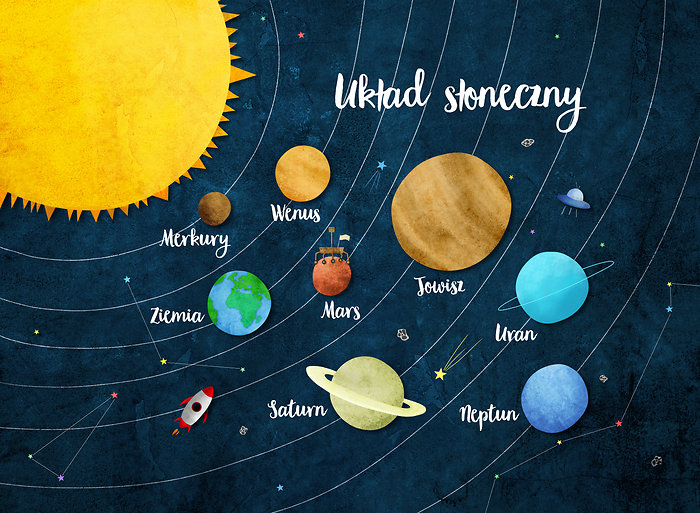 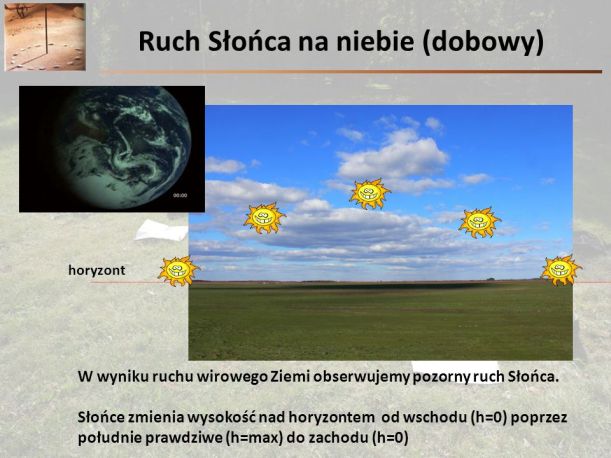 